TEST SEMESTRALNY NA PODSTAWIE ROZDZIAŁÓW 1–3Grupa BImię i nazwisko: ______________________________				Klasa: _______ 									SUMA PUNKTÓW _______ /40Usłyszysz dwukrotnie trzy teksty (nagranie_6). Na podstawie informacji zawartych w nagraniu wybierz właściwą odpowiedź spośród podanych w zadaniach 1.1.–1.3. Zakreśl literę A, B albo C.	(____/3 pkt)Tekst 1.Папа  A. играет в футболB. бегаетC. играет в баскетболTekst 2.Кейт по национальностиA. англичанкаB. полькаC. испанкаTekst 3.1.3.  Пётр – это… Usłyszysz dwukrotnie cztery pytania (2.1.–2.4.) (nagranie_7). Do każdego z nich dobierz właściwą odpowiedź (A–E). Wpisz rozwiązania do tabeli. Uwaga! Jedna odpowiedź została podana dodatkowo i nie pasuje do żadnej wypowiedzi.				(____/4 pkt)Usłyszysz dwukrotnie tekst (nagranie_8). Zapoznaj się z treścią podanych zdań. Zdecyduj, które ze zdań 3.1.–3.3. są zgodne z treścią nagrania, a które – nie. Zakreśl literę P (prawda) albo F (fałsz). 										(____/3 pkt)Przeczytaj ogłoszenia 4.1.–4.4. oraz listę osób (A–E). Do każdego ogłoszenia dobierz odpowiednią osobę. Wpisz rozwiązania do tabeli. Uwaga! Jedna osoba została podana dodatkowo i nie pasuje do żadnego ogłoszenia. 					 (____/4 pkt)4.1.Если тебя интересует кино и любишь смотреть фильмы, приходи к нам! Первая встреча 
в нашем дискуссионном клубе уже в сентябре. 4.2.Хочешь читать Шекспира в оригинале? Предлагаем интенсивные курсы в нашем Центре английского языка.4.3.Тебе нужна учебная виза, но не знаешь, как заполнить анкету? Приходи к нам! Наши специалисты помогут оформить все нужные документы.4.4.Прогулки в выходные! Всех, кого интересует история столицы Польши и кто хочет активно провести время, приглашаем на прогулки по городу.  Dla każdej sytuacji opisanej w punktach 5.1.–5.3. wybierz właściwą reakcję. Zakreśl literę A, B albo C. 										 (____/3 pkt)5.1.	Chcesz się dowiedzieć, jakiego wzrostu jest twój kolega. Jak zapytasz? А.	В каком ты возрасте? В.	Кто ты?С.	Какого ты роста?5.2.	Chcesz poinformować, że podoba ci się język czeski. Co powiesz?А.	Я учу чешский язык.В.	Чешский мне нравится.С.	Я неплохо говорю по-чешски.5.3.	Chcesz zapytać kolegę, gdzie był w sierpniu. Co powiesz?А.	Где ты был в августе?В.	Куда ты поедешь в августе?С.	Откуда ты приехал в августе?Przeczytaj zdania. Uzupełnij luki, wybierając wyrazy, które poprawnie uzupełniają zdania. Zakreśl literę A, B albo C.								 (____/4 pkt)6.1. Моей маме сорок два ______________ .А. летВ. года С. год6.2. Зимой они поехали в  ______________.А. ГерманияВ. ГерманиюС. Германии6.3. Вадим похож на ______________ .	А. брата		В. брату		С. братом6.4. Завтра Павел напишет мэйл _________ .	А. друге		В. другом		С. другуPrzeczytaj tekst. Uzupełnij go, wpisując w każdą lukę (7.1.–7.6.) jeden wyraz z ramki, tak aby powstał spójny i logiczny tekst. Wymagana jest pełna poprawność gramatyczna i ortograficzna wpisywanych wyrazów. Uwaga! Jeden wyraz został podany dodatkowo i nie pasuje do żadnej luki.										 (____/6 pkt)Моя комната небольшая, но 7.1. ____________________. В ней, слева от входа стоит большой шкаф. У окна находится письменный стол с компьютером и настольной 7.2. ____________________. Около него кровать. У кровати стоит тумбочка, а на тумбочке ночная лампа. 7.3. ____________________ от входа находится книжная полка. Посередине комнаты на полу 7.4. ____________________ ковёр. На нём стоят стол и 7.5. ____________________. На стене висит постер, а на подоконнике стоит цветок в горшке. 
У потолка 7.6. ____________________ люстра.Uzupełnij zdania 8.1.–8.3., wykorzystując podane w nawiasach wyrazy w odpowiedniej formie. Jeżeli jest to konieczne, dodaj przyimek, tak aby otrzymać logiczne i gramatycznie poprawne zdania. Wymagana jest pełna poprawność ortograficzna wpisywanych fragmentów.					(____/3 pkt)8.1.	Ася учится (иностранные языки) ___________________________________________ .8.2.	Виктор старше (сестра/четыре года) _________________________________________.8.3.	Я покажу (подруга/моя новая книга) __________________________________________ .Napisz e-mail do kolegi/koleżanki z Rosji. W e-mailu:przedstaw się;napisz, gdzie i jakich języków się uczysz; opisz swoje zainteresowania. 						 (____/10 pkt)Podpisz się jako XYZ. Postaraj się rozwinąć swoją wypowiedź w każdym z trzech podpunktów, pamiętając, że długość e-maila powinna wynosić od 50 do 100 słów. Oceniane są umiejętność pełnego przekazania informacji, spójność, bogactwo językowe oraz poprawność językowa.A. B. C. 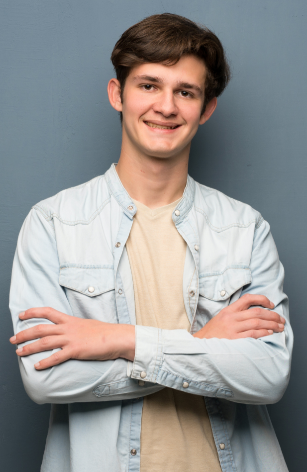 ©shutterstock_Dean Drobot©shutterstock_Luis Molinero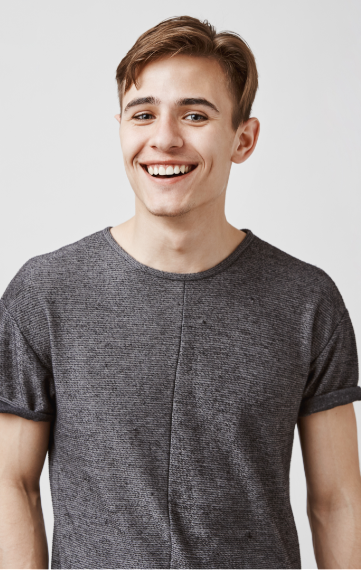 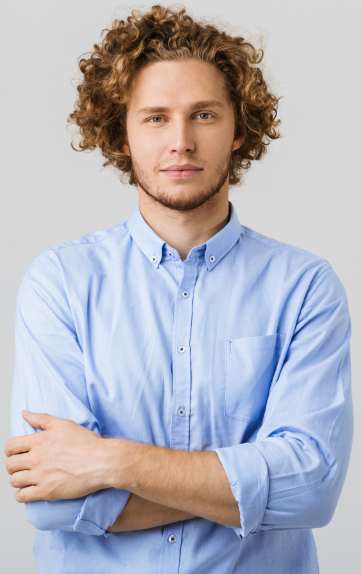 ©shutterstock_Cookie StudioA.	Нет, он живёт в высотке.B.	Она немка. C.	Летом я поеду во Францию.D.	У меня старший брат.E.	Да, очень хорошо. 3.1.В мае семья Виктора едет в Москву.PF3.2.Они уже купили страховку.PF3.3.В Варшаву они поедут на поезде.PFA.	Ксения хочет хорошо знать английский. B.	Дарья любит ходить в кино.C.	Иван едет в Россию и ему нужна учебная виза.D.	Игорь любит играть в компьютерные игры.E.	Катю интересует история Варшавы. лежит уютнаясправависитлампой стоитстулья treśćtreśćtreśćtreśćtreśćspójność i logika wypowiedzispójność i logika wypowiedzispójność i logika wypowiedzizakres środków językowychzakres środków językowychzakres środków językowychpoprawność środków językowychpoprawność środków językowychpoprawność środków językowychRAZEMliczba punktów01234012012012__________________________________________________________________________________________________________________________________________________________________________________________________________________________________________________________________________________________________________________________________________________________________________________________________________________________________________________________________________________________________________________________________________________________________________________________________________________________________________________________________________________________________________________________________________________________________________________________________________________________________________________________________________________________________________________________________________________________________________________________________________________________________________________________________________________________________________________________________________________________________________________________________________________________________________________________________________________________________________________________________